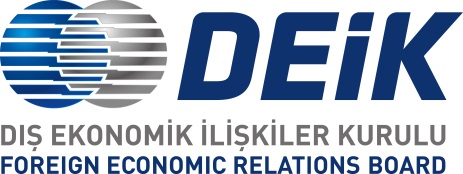 TÜRKİYE – ÖZBEKİSTAN İŞ FORUMU26 Ekim 2017, Swissotel The Bosphorus IstanbulProgram09:00 – 10:00	Kayıt 10:00 – 11:00	Açış KonuşmalarıSayın M. Hayri KARTOPU, DEİK/Türkiye–Özbekistan İş Konseyi BaşkanıSayın Azim AHMETHACAEV, Özbekistan Cumhuriyeti Devlet Yatırım Komitesi BaşkanıSayın Mithat YENİGÜN, DEİK Başkan Yardımcısı ve TMB BaşkanıResmi HitaplarSayın Nihat ZEYBEKCİ, T.C. Ekonomi BakanıSayın Cemşid KUÇKAROV, Özbekistan Cumhuriyeti Başbakan Yardımcısı11:00 – 11:15	İşbirliği Anlaşmalarının İmza Töreni11:15 – 12:15	I. PANEL YASAL ALTYAPI VE SANAYİNİN GELİŞTİRİLEREK YATIRIM ORTAMININ İYİLEŞTİRİLMESİ Moderatör: Sayın M. Hayri KARTOPU, DEİK/Türkiye–Özbekistan İş Konseyi BaşkanıÖzbekistan Cumhuriyeti Devlet Yatırım Komitesi Başkanı Sayın Azim AHMETHACAEVin  “Özbekistan’da Ekonomik Kalkınmada Öncelikli Yönler ve Yatırım Ortamının İyileştirilmesi Hakkında Süregelen Çalışmalar” SunumuUzbekengilsanoat (Hafif Sanayi) Devlet Şirketi Başkanı Sayın İlhom HAYDAROVUzbekenergo Devlet Şirketi Başkan Yardımcısı Sayın Şuhrat ŞERALİEVDemir Grup Yönetim Kurulu Başkanı Sayın Ahmet Yaşar DEMİREnerji alanında firma temsilcileri12:15 – 12:30	Kahve Molası 12:30 – 13:30	II. PANEL  YABANCI YATIRIMLAR VE SÜRDÜRÜLEBİLİR EKONOMİK KALKINMA İÇİN FİNANS SEKTÖRÜNÜN MODERNİZASYONUModeratör	Özbekistan Cumhuriyeti İmar ve Kalkınma Vakfı Müdürü Sayın Şuhrat VAFAEVÖzbekistan Ticaret ve Sanayi Odası Başkan Yardımcısı Sayın Botirjon ASADOVÖzbekistan Ulusal Dış Ekonomik Faaliyetler Bankası Başkanı Sayın Suhrob HOLMURODOVTürk ve Uluslararası Finans Kuruluşlarının Temsilcileri13:30 – 14:30	Öğle Yemeği  14:30 – 16:30	İkili İş Görüşmeleri 